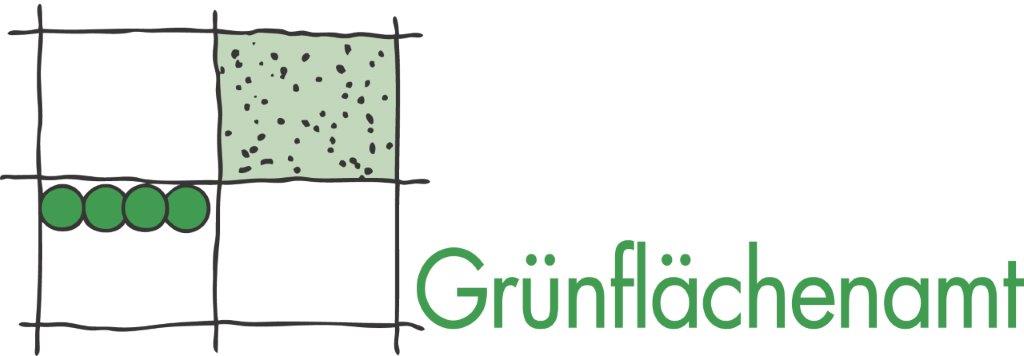 Frankfurt am Main ist eine stark wachsende, multikulturelle Metropole und mit rund 750.000 Einwohner_innen urbanes Zentrum im Rhein-Main-Gebiet. Die dynamische Entwicklung sowie der Klimawandel stellen vielfältige Anforderungen an die Stadtverwaltung. Die nachhaltige Planung, Sicherung und Bewirtschaftung der öffentlichen Grünanlagen, des Stadtwaldes und der Friedhöfe in all deren Spektren gehören dabei zu den Aufgaben des Grünflächenamtes. Mit seinen 740 Mitarbeiter_innen in sieben Fachabteilungen, die den unterschiedlichsten Berufsgruppen angehören, ist das Grünflächenamt eine interessante und facettenreiche Einheit. Wir suchen Fachleute, die diesen Herausforderungen dynamisch und flexibel begegnen möchten. Mit ihnen wollen wir unsere Stadt auch weiterhin grün und lebenswert gestalten.
Wir suchen zum nächstmöglichen Zeitpunkt eine_n Leiter_in (w/m/d) Fasanerie/Organisation JagdVollzeit
EGr. 11 TVöDZu Ihren Aufgaben gehören:Leitung der Fasanerie mit Tiergehegen, Wildkammer und WaldladenOrganisation und Durchführung der JagdMitarbeit bei der Öffentlichkeitsarbeit und Waldpädagogikorganisatorische Unterstützung nach Bedarf bei der ForstwirtausbildungWochenenddienste im gesamten StadtwaldSie bringen mit:abgeschlossenes forstliches StudiumBefähigung für den gehobenen Forstdienst oder vergleichbare Qualifikationgültigen JagdscheinFahrerlaubnis Klasse B sowie Bereitschaft und gesundheitliche Eignung zum Führen eines DienstfahrzeugesZertifikat z. Waldpädagogin_Waldpädagogen wünschenswertFührungskompetenz und kundenfreundliches Auftretenkörperliche Eignung zur Übernahme der beschriebenen Aufgaben, u. a. für das Zurücklegen von mehreren Kilometer weiten Strecken in unwegsamem Gelände ohne Fortbewegungsmittel in Alleinarbeit, sowie zur aktiven Teilnahme an der JagdKenntnisse in der Anwendung forstspezifischer Softwareprogramme und GIS-Anwendungen wünschenswertBereitschaft zu Wochenenddiensten und Arbeiten außerhalb der regulären Arbeitszeitinterkulturelle KompetenzWir bieten Ihnen:Dienstwagen zur Wahrnehmung von Außeneinsätzen; Dienstforsthaus fußläufig zum Arbeitsort verfügbarbetriebliche Altersvorsorge und ein gefördertes Job-Ticket des Rhein-Main-Verkehrsverbundesflexible, familienfreundliche Arbeitszeitmodelle im Rahmen unserer Gleitzeitregelungenein dynamisches, modernes und kollegiales Arbeitsumfeld mit vielfältigen Entwicklungsmöglichkeiten bei einer sicheren und sozialen ArbeitgeberinWeitere Infos:Es werden nur Bewerbungen angenommen, denen eine Kopie der Fahrerlaubnis sowie des Jagdscheins beigefügt ist.
Derzeit wird die Möglichkeit der Besetzung der Stelle im Beamtenverhältnis geprüft. Sofern dies möglich ist, kann für Bewerber_innen, die sich bereits in einem Beamtenverhältnis befinden und die persönlichen Voraussetzungen erfüllen, eine Beschäftigung im Beamtenverhältnis erfolgen. 
Wir haben uns zum Ziel gesetzt, den Anteil von Frauen in diesem Bereich zu erhöhen. Bewerbungen von Frauen werden daher besonders begrüßt. Bei gleicher Eignung erhalten schwerbehinderte Menschen den Vorzug vor anderen Bewerber_innen. Bewerbungen von Menschen aller Nationalitäten sind ausdrücklich erwünscht. 
Für weitere Auskünfte wenden Sie sich gerne an Frau Dr. Baumann, Tel. (069) 212-33118.

Unter www.StadtFrankfurtJobs.de/faq finden Sie Antworten auf häufig gestellte Fragen (z. B. zur Bezahlung).
Wir freuen uns auf Ihre aussagekräftige Bewerbung über unser Jobportal (https://bit.ly/3cyjzck). Bitte bewerben Sie sich bis zum 05.06.2020.